Жизнь на селе становится лучше22 января в здание Старокиязлинского сельского дома культуры прошло отчетное собрание Старокиязлинского сельского Совета, на котором приняли участие граждане поселения, руководители многих ведомств района и глава Аксубаевского муниципального района Гилманов Камиль Камалович, зам.главы района Загидуллин Ильшат Минсабирович. Глава поселения Давлетшин Г.Г. сделал отчет о проделанной работе и уточнил планы на 2020 год. В прошлом году привели дороги во многих улицах с.Старые Киязлы, проложили щебень, в д.Кзыл Тау установили новую водонапорную башню, для д.Новые Киязлы приобрели щебень. В Этом году за счет самообложению планируют приобрести уличные лампы для всех населенных пунктов и продолжить работу по дорогам. Ветеран-учитель из д.Кзыл Тау попросила в своем выступлении детскую площадку и построить новый сельский клуб, её предложения поддержал глава района. 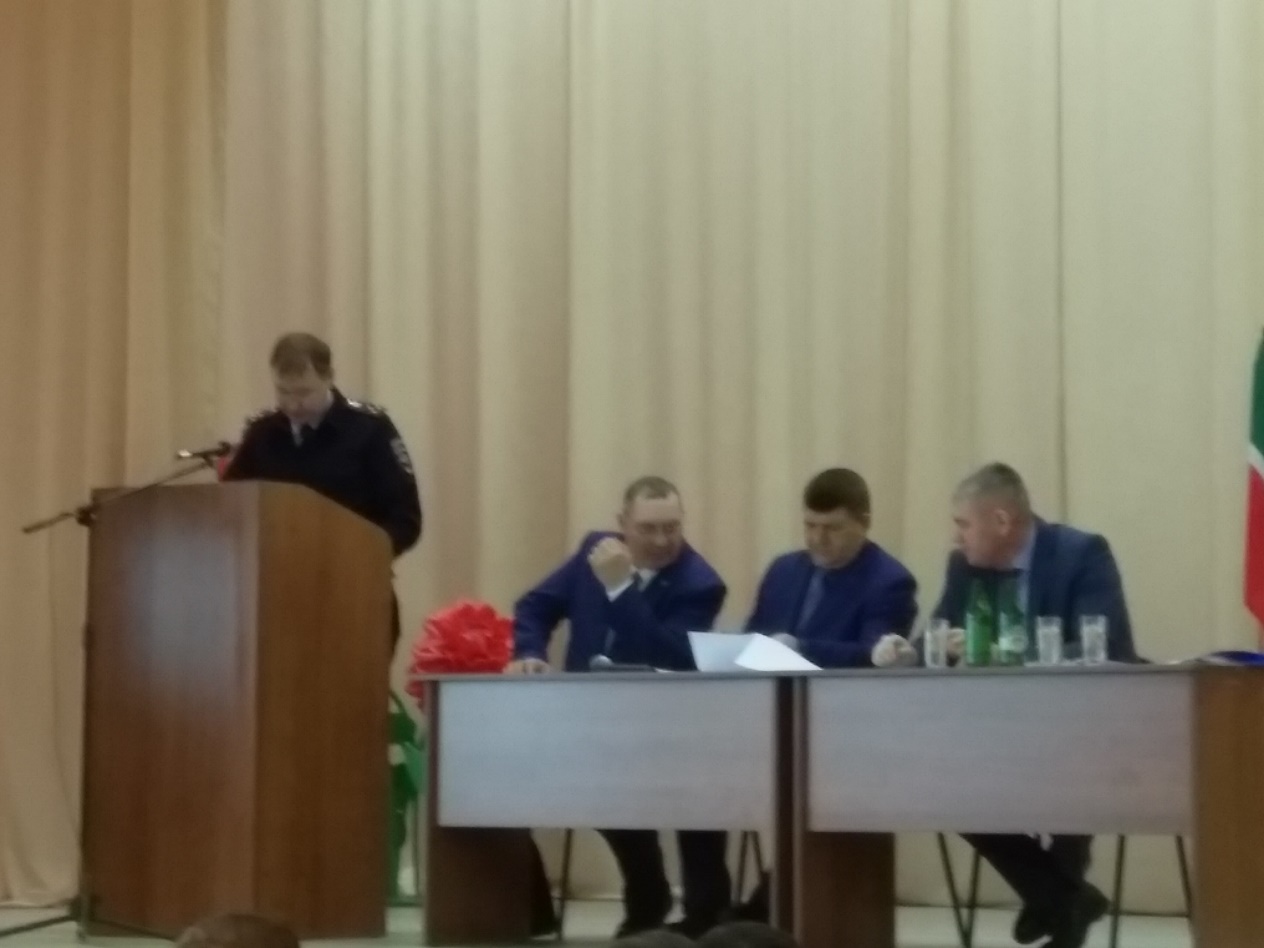 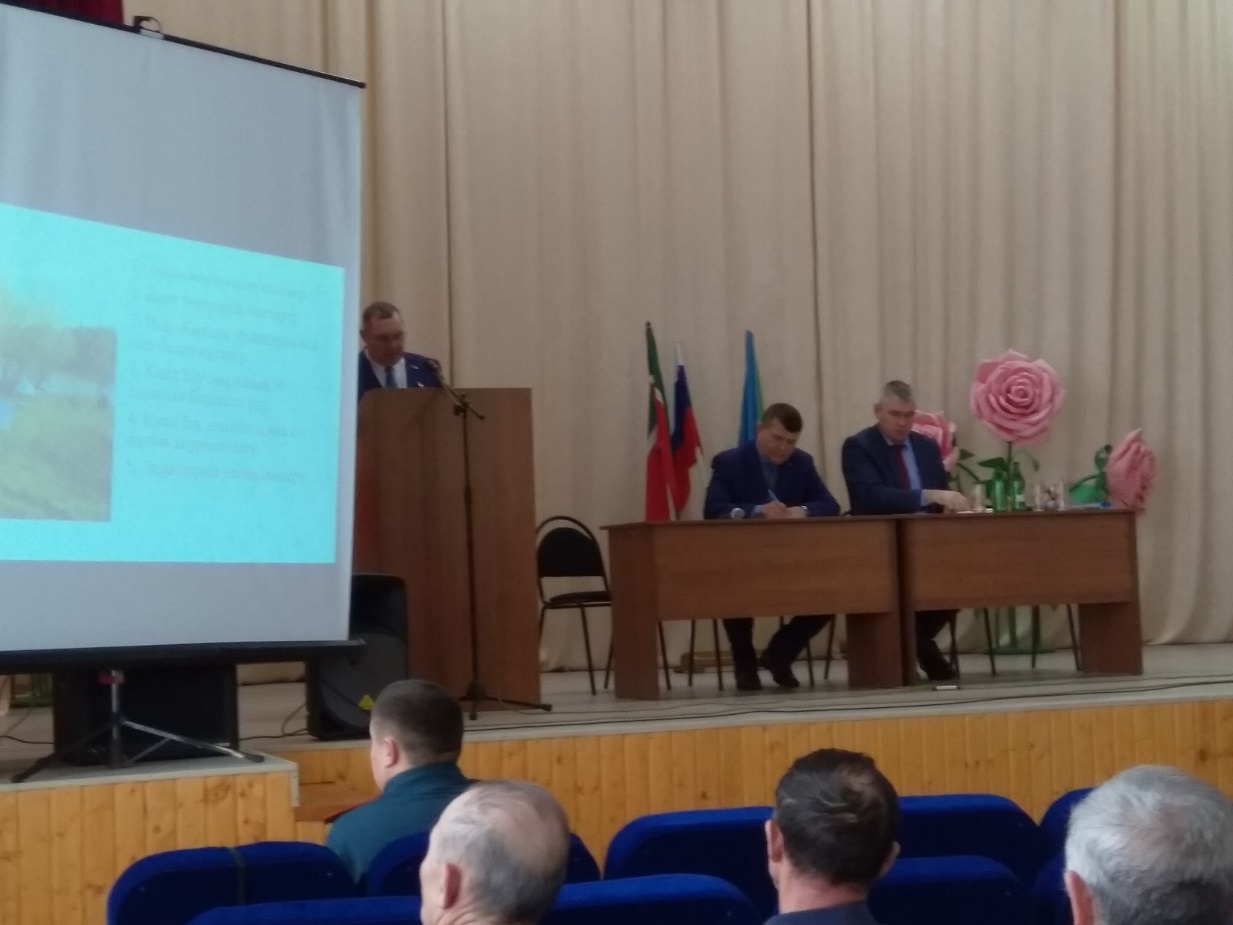 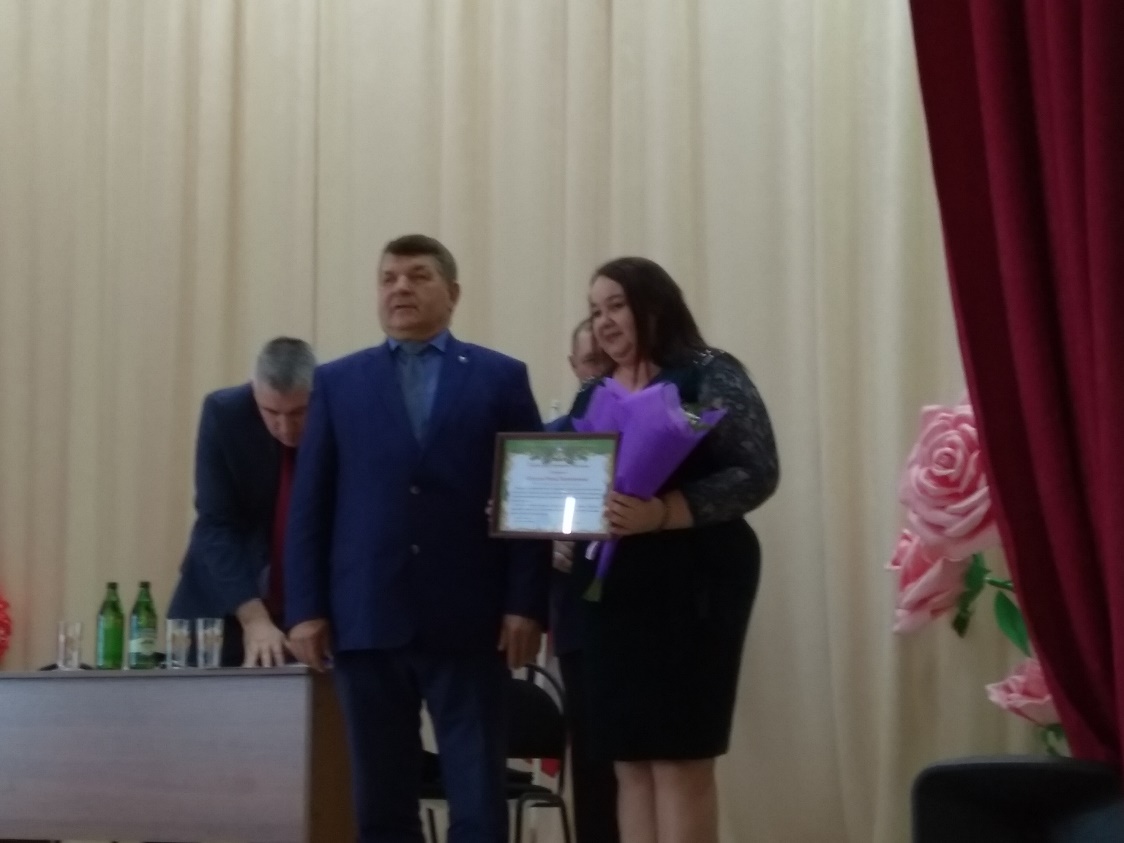 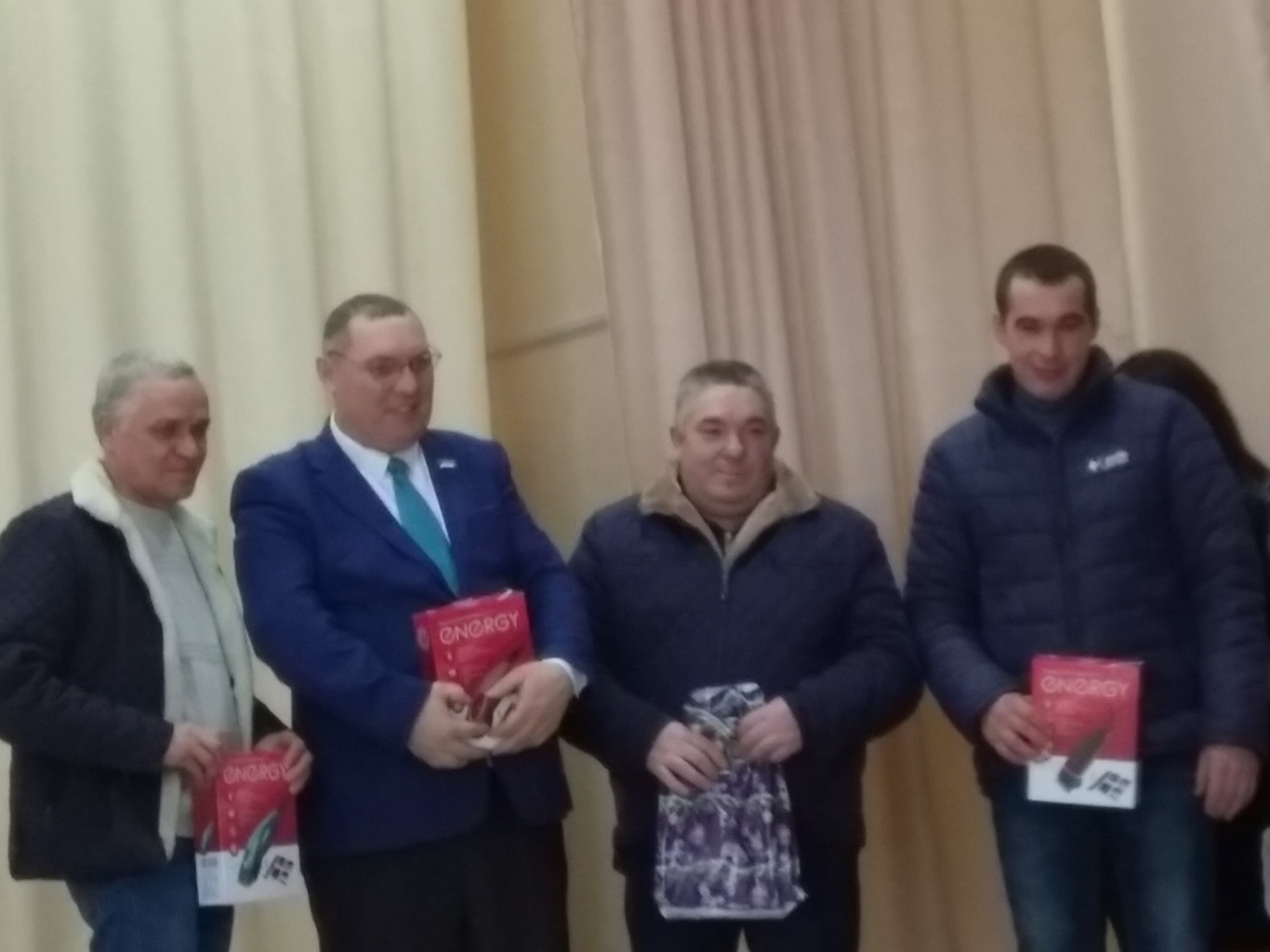 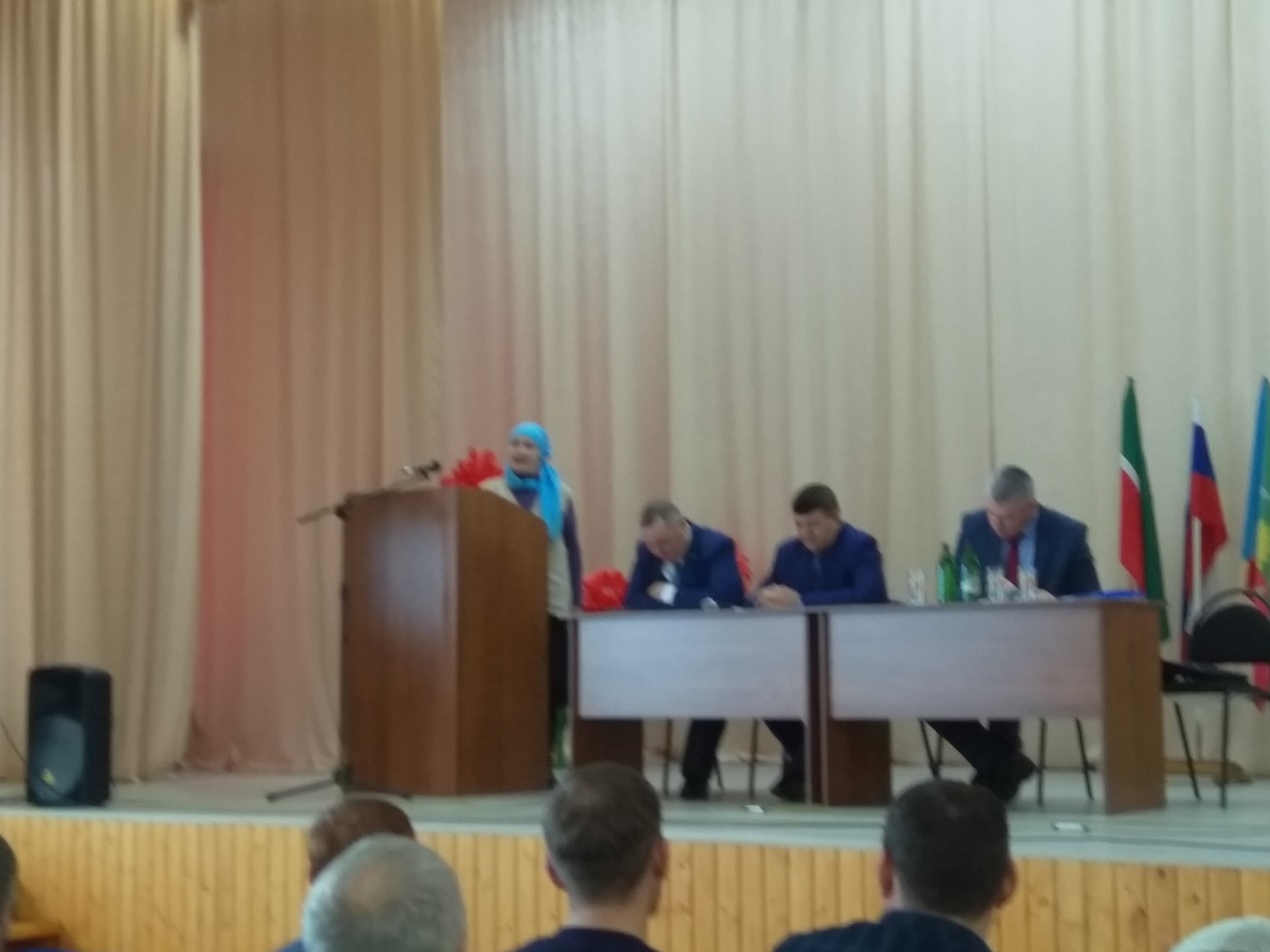 